Мастерская по ремонту сотовых телефонов. Задание. В качестве предметной области была выбрана задача учета заказов на выполнение ремонтных работ. Информация рассматриваемой предметной области отображается документами: Прейскурант на ремонтные работы работы, прейскурант на комплектующие(запасные части), прейскурант на время выполнения заказа.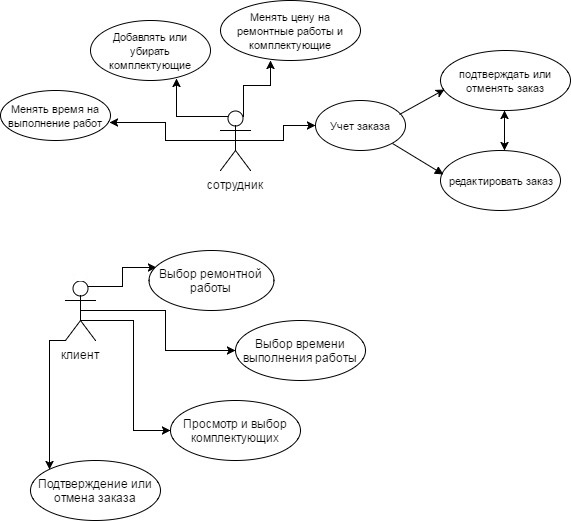 